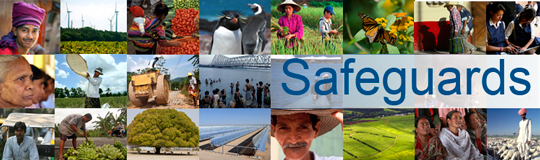 Review and Update of the World Bank’s Environmental and Social Safeguard Policies Consultation MeetingNew Delhi, IndiaApril 6, 2013Feedback SummaryA supplemental civil society meeting was held on April 6, 2013 in New Delhi, India.  After a presentation by the World Bank Safeguards Review Team on the background, intended scope and process for the review, the floor was open for participants’ comments and recommendations.Sustainable DevelopmentBank should support CSR (Corporate Social Responsibility) initiatives that are now mandated by companies under Indian legislationHow can the use of these funds be scaled up to use them effectively to support sustainable developmentA big concern is impacts on tribal populations from mining, coal and cement operations – they are under very high stress and this is leading to social problems and conflictMajor impacts are occurring to groundwater aquifers, need more capacity, especially geologists and hydro geologistsMore work is needed for watershed conservation – water and land both need to be managedUse of Geographic Information Systems (GIS) is sometimes limited because of security concerns – especially in border areas50% of the rural water infrastructure in India is not functionalWater security is a serious issue- special study being done at the state levelDisabilityDisability is everywhere and the Bank needs to mainstream this issue into its approach to development Bank needs to support the inclusion of disabled persons into its policies and projectsA large amount of public programs need to be made accessible and a non-discriminatory approach should be supportedDisabled persons need to benefit from accessibility standards – there should be a universal design and accessibility standardMany speak of “green procurement” now need “universal design procurement” to support accessibility and non-discriminationInternational Disability Alliance is playing a major roleCapacity development is needed to address disability issues – people are not aware of what is required and how it can be implemented – this is not being taught in schools of architecture and not required by Government counterpartsMonitoring and evaluation need to have indicators on disabilityDo not need a separate system for the disabled – they need to be part of an inclusive system which allows disable persons to benefitBridges across roads need to be designed to assist access by the disabledThe Indian disability law is not being properly implemented More work needs to be done on disability in India 
Human and Wildlife ConflictMassive loss of habitat over the last 10 years is having a major impact on wildlife habitat and ecosystemsLoss of forest cover continues each year and urban development is acceleratingNo one is looking at measures to strengthen access for wildlife – do designs work or not?Need guidelines to evaluate parameters leading to human and wildlife conflict and design standards to address this issueRecommends a conference on “green infrastructure”
Biodiversity and EcosystemsA national working group on Biodiversity and Ecosystems is looking at the value and cost of loss of biodiversity – need to link biodiversity with ecosystemsLarge number of small dams (less than 25 meters) is having an impact in India on ecosystemsIn India there are over 450 areas of significance to birds which are used as indicators for ecosystem status – 40% of these are protectedNeed much more work on establishment of protected areas including wetlandsMore engagement is needed with local communities to create awareness of the importance of biodiversityEcosystem services is a new approach that should be more widely usedManagement of biodiversity and ecosystems would benefit from expanded use of GISNeed to look beyond protected areas and move to landscape management